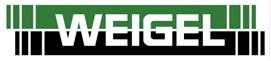 ServiceauftragReparatur Nr.:    (wird von Weigel Meßgeräte GmbH vergeben)Auftragsabwicklung:Email: vertrieb@weigel-messgeraete.deTel. Nr: +49 9103 626 94 -0Einsendung an:Weigel Meßgeräte GmbHAm Farrnbach 4A, 90556 CadolzburgBitte füllen Sie unser Serviceformular aus und senden es vorab an einen der genannten Kontaktdaten. Bitte vergessen Sie nicht einen Lieferschein oder eine Kopie des Service Auftrages der Ware zuzulegen. Vielen Dank im Voraus.Reparaturen können nur dann durchgeführt werden, wenn Sie uns eine genaue und verständliche Fehlerbeschreibung mitteilen. Bitte teilen Sie uns mit, welcher Fehler von Ihnen festgestellt wurde. Bei Produkten, die ohne genaue und verständliche Fehlerbeschreibung (z.B. „kaputt“, „zur Reparatur“, „keine Funktion“ „Garantie“,) bei uns eintreffen, senden wir die Ware unbearbeitet gegen eine Bearbeitungsgebühr von EUR 109,- zzgl. MwSt. und Versandkosten zurück.Die Erstellung von Überprüfungsreparaturen ist kostenpflichtig, sofern die Durchführung der Reparatur vom Kunden abgelehnt wird. Eine Überprüfung wird mit mindestens in Höhe von EUR 109,- zzgl. MwSt. und Versand berechnet. Sollte eine Reparatur nicht mehr wirtschaftlich sinnvoll oder Ihnen die Reparaturkosten als wirtschaftlich nicht rentabel erweisen, bieten wir Ihnen auch gerne ein Neugerät an.Im Falle unberechtigter Beanstandungen (kein Fehler feststellbar, Bedienfehler, usw.) wird eine Bearbeitungsgebühr in Höhe von EUR 109,- zzgl. MwSt. plus Versandkosten fällig.Weigel Meßgeräte GmbHAm Farrnbach 4A, D-90556 Cadolzburg Amtsgericht Fürth HRB 18735Geschäftsführer: Prof. Dr. h.c. Wolfgang Gilgen Sitz der Gesellschaft: CadolzburgTelefon +49 9103 62694-0Telefax +49 9103 62694-99    www.weigel-messgeraete.deVR Bank Schwäbisch Hall - CrailsheimIBAN: DE87 6229 0110 0238 7380 00 BIC GENODES1SHAUSt-ID-Nr. DE133543639NameStraßePLZ / OrtKontaktpersonTelefonnummerE-MailKundennummerRechnungs-Nr.KaufdatumDatum der EinsendungEinsendung mitArtikelbezeichnungArtikel Nr.Kostenvoranschlag gewünscht(Erstellung Kostenvoranschlag 109€) Kalibrierung mit MesswertenReparaturExpress Abwicklungnach Rücksprache mit Weigel Meßgeräte GmbHExtrakosten ab 75 € je nach Aufwand.Freigabe bis 	_ €8-D Report (Mehrpreis)Alternative: Neugerät - Angebot